Государственное профессиональное образовательное учреждение Ярославской областиРыбинский транспортно-технологический колледжПоложение  О порядке зачёта результатов освоения обучающимися ГПОУ ЯО Рыбинского  транспортно-технологического колледжа   учебных предметов, курсов, дисциплин (модулей), практики, дополнительных	образовательных	программ, полученных в других организациях, осуществляющих образовательную деятельность»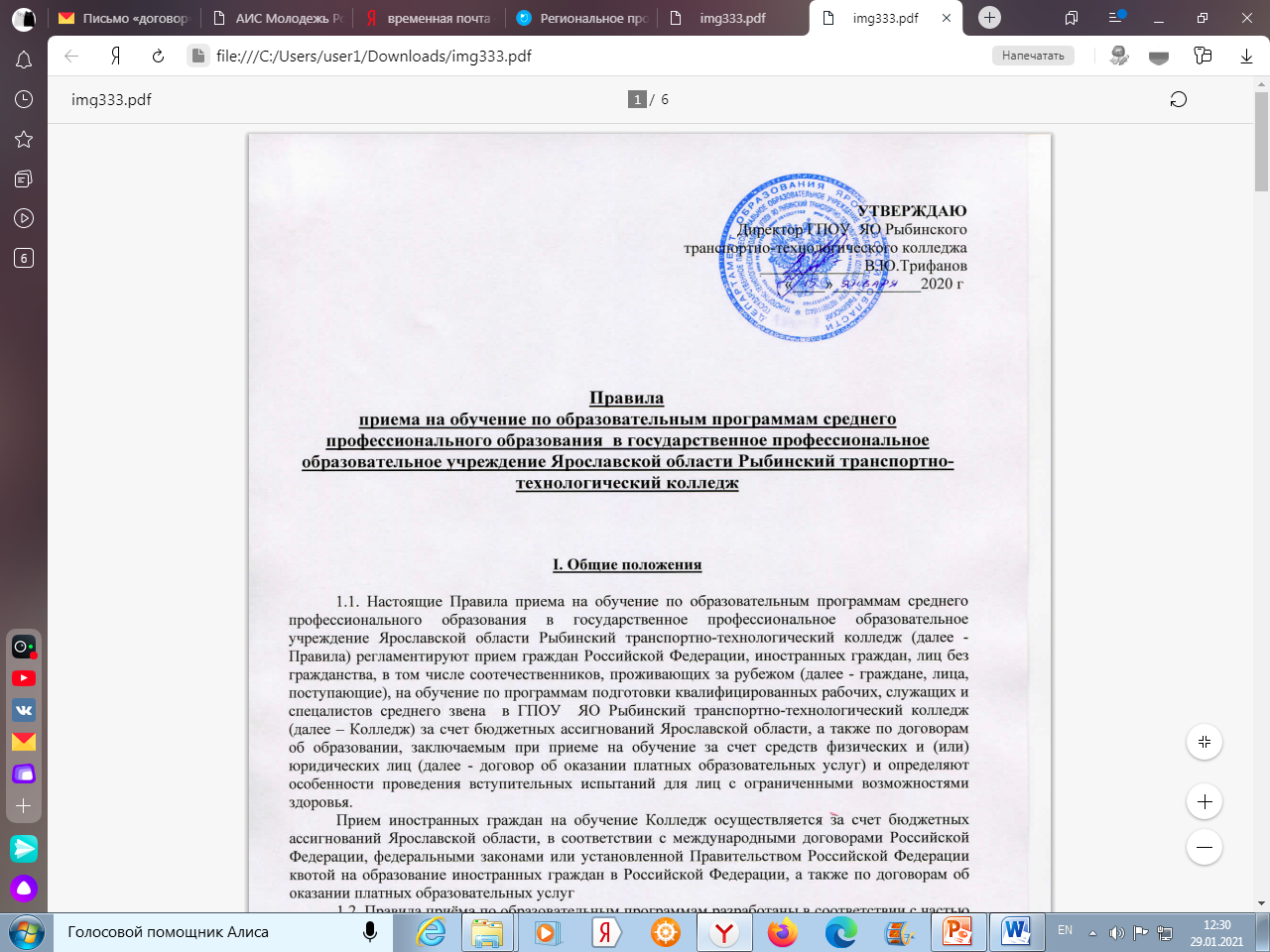                                            ПоложениеО порядке зачёта результатов освоения обучающимися ГПОУ ЯО Рыбинского  транспортно-технологического колледжа   учебных предметов, курсов, дисциплин (модулей), практики, дополнительных	образовательных	программ, полученных в других организациях, осуществляющих образовательную деятельность»1. ОБЩИЕ ПОЛОЖЕНИЯВ соответствии с пунктом 7 части 1 статьи 34 Федерального закона от 29.12.2012 №273-Ф3 «Об образовании в Российской Федерации» обучающиеся имеют право на зачет организацией, осуществляющей образовательную деятельность, в установленном ею порядке результатов освоения учебных предметов, курсов, дисциплин (модулей), практики, дополнительных образовательных программ в других организациях, осуществляющих образовательную деятельность.Положение «О порядке зачёта результатов освоения обучающимися государственного образовательного учреждения Ярославской области Рыбинского транспортно-технологического колледжа  (далее - КОЛЛЕДЖ) учебных предметов, курсов, дисциплин (модулей), практики, дополнительных	образовательных	программ, полученных в других организациях, осуществляющих образовательную деятельность» (далее - ПОЛОЖЕНИЕ) регламентирует порядок зачёта результатов освоения обучающимися КОЛЛЕДЖА учебных предметов, курсов, дисциплин (модулей), практики, дополнительных образовательных программ в других организациях, осуществляющих образовательную деятельность (далее - зачёт дисциплин).ПОЛОЖЕНИЕ призвано-определить условия осуществления зачёта дисциплин,-установить единый порядок проведения и оформления зачёта дисциплин,-создать условия для обеспечения возможности участия самого обучающегося в формировании индивидуальной образовательной программы.I. 3. Под зачётом дисциплин в настоящем порядке понимается перенос в документы об освоении образовательной программы учебных предметов, курсов, дисциплин (модулей), практики (далее - дисциплины) с соответствующей оценкой, полученной при освоении образовательной программы в других организациях, осуществляющих образовательную деятельность, или без неё. Решение о зачёте дисциплин освобождает обучающегося от необходимости повторного изучения соответствующей дисциплины.1.4. Зачёт дисциплин осуществляетсяпри переходе обучающегося с одной профессии на другую внутри КОЛЛЕДЖА;при переходе обучающегося с одной формы обучения на другую;при приёме обучающегося в порядке перевода из другой образовательной организации;при восстановлении лиц, ранее обучавшихся в КОЛЛЕДЖЕ;при зачислении в число обучающихся лиц на основании академической справки (справки об обучении) или аттестата о среднем общем образовании при зачислении в число обучающихся на базе основного общего образования;при поступлении в КОЛЛЕДЖ для получения второго среднего профессионального образования.	2. УСЛОВИЯ ДЛЯ ЗАЧЁТА ДИСЦИПЛИН2.1. Для получения зачёта обучающийся или родители (законные представители) несовершеннолетнего обучающегося представляют в КОЛЛЕДЖ следующие документы:-	заявление о зачёте дисциплины (приложение 1), в котором
указываются: фамилия, имя, отчество заявителя, полное наименование
сторонней образовательной организации, в которой заявитель обучался,
период обучения, полное наименование учебных предметов, курсов,
дисциплин (модулей), практики, результат итогового или промежуточного
контроля (оценки, зачёт), дата, подпись заявителя.-	документ об образовании, приложение к документу об образовании
или справка об обучении.2.2. КОЛЛЕДЖ вправе запросить от обучающегося или родителей (законных представителей) несовершеннолетнего обучающегося дополнительные документы и сведения об обучении в другой организации, осуществляющей образовательную деятельность.2.З. При решении вопроса о зачёте должны быть рассмотрены следующие документы:федеральный государственный образовательный стандарт среднего профессионального образования по профессии (профессиям);учебный план по профессии;рабочие программы учебных дисциплин, профессиональных модулей, практик.3.З. Зачёт дисциплин возможен при выполнении условий:-	соответствие наименования учебных дисциплин, междисциплинарных
курсов, профессиональных модулей, практик ФГОС СПО по профессии;           -соответствие	наименования	учебных	дисциплинобщеобразовательного цикла рабочему плану по профессии на базе основного общего образования;- соответствия количества часов в учебном плане, отведенных на
изучение       учебных      дисциплин,       междисциплинарных	курсов,профессиональных модулей, практик, и в соответствующем документе (п.1.2).Полностью	зачёту	подлежат	учебные	дисциплины,междисциплинарные курсы, профессиональные модули, практики в случае завершения курса обучения.2.4. В случае несовпадения формы промежуточной аттестации по дисциплине («зачёт» вместо балльной оценки или «дифференцированный зачёт» вместо «экзамен»), по желанию обучающегося или родителей (законных представителей) данная дисциплина может быть зачтена с оценкой «удовлетворительно».2.5. Подлежат зачёту дисциплины при совпадении наименования дисциплины, а также, если объём часов составляет не менее чем 90%.3. ПОРЯДОК ПРОВЕДЕНИЯ ЗАЧЁТА ДИСЦИПЛИН3. 1. Зачёт дисциплин осуществляется после зачисления обучающегося в КОЛЛЕДЖ и проводится до окончания семестра (полугодия, четверти), следующего за зачислением (переводом, восстановлением).         3.2. Заявление с просьбой о зачёте дисциплин рассматривается заместителем директора по теоретическому обучению, который заполняет «лист зачета при переводе/восстановлении обучающегося)» (приложение 2)Решение о зачёте дисциплин может быть принято непосредственно в
результате ознакомления с данным заявлением и представленными
документами, либо в случае необходимости, в результате заключения
педагогического работника, ведущего учебную дисциплину,
междисциплинарный курс, профессиональный модуль, практики.
Преподаватель проводит с обучающимся собеседование, в ходе которого
определяется возможность зачёта дисциплины. По результатам
собеседования педагогический работник ставит на заявлении резолюцию
«Уровень        подготовки	по	(название        учебной        дисциплины,междисциплинарного курса, профессионального модуля, практик) соответствует ФГОС СПО.В ходе зачёта заместителю директора по УПР требуется проверить наличие лицензии на осуществление образовательной деятельности организации, осуществляющей образовательную деятельность, в которой ранее обучался обучающийся, через официальный сайт организации.3.3. Не зачтённые дисциплины включаются в индивидуальный план обучающегося  и должны быть сданы до окончания первого после зачисления семестра.	4.  ПОРЯДОК ОФОРМЛЕНИЯ ЗАЧЁТА ДИСЦИПЛИН4. 1. Решение о зачёте дисциплины оформляется приказом директора КОЛЛЕДЖА (Приложение 4). Проект приказа готовит заместитель директора по УПР, который осуществляет сравнительный анализ документов.4.2. Результаты зачёта фиксируются в личном деле обучающегося.          4.3. Дисциплины, освоенные обучающимися в другой организации, осуществляющей образовательную деятельность, но не предусмотренные учебным планом учреждения, могут быть зачтены обучающемуся по его письменному заявлению или заявлению родителей (законных представителей) несовершеннолетнего обучающегося.5. ЗАКЛЮЧИТЕЛЬНЫЕ ПОЛОЖЕНИЯ5.1. Обучающийся может отказаться от зачёта дисциплин. В этом случае обучающийся должен посещать все учебные занятия и выполнять все виды текущего, промежуточного и итогового контроля, предусмотренные учебным планом по данной дисциплине. В этом случае в приложение к диплому (аттестату, свидетельству о профессии рабочего, должности служащего) выставляются оценки, полученные в КОЛЛЕДЖЕ.5.2. При переводе обучающегося в другую образовательную организацию или отчислении до завершения освоения им образовательной программы записи о зачтенных дисциплинах вносятся в справку об обучении.Рассмотрено на заседании Совета колледжаПротокол №______ от «___»  ______________ 201__ г.Председатель совета колледжа  _________________                              Секретарь совета колледжа      __________________